🎬 В период действия режима самоизоляции, мы запускаем цикл обучающих вэбинаров на различные темы: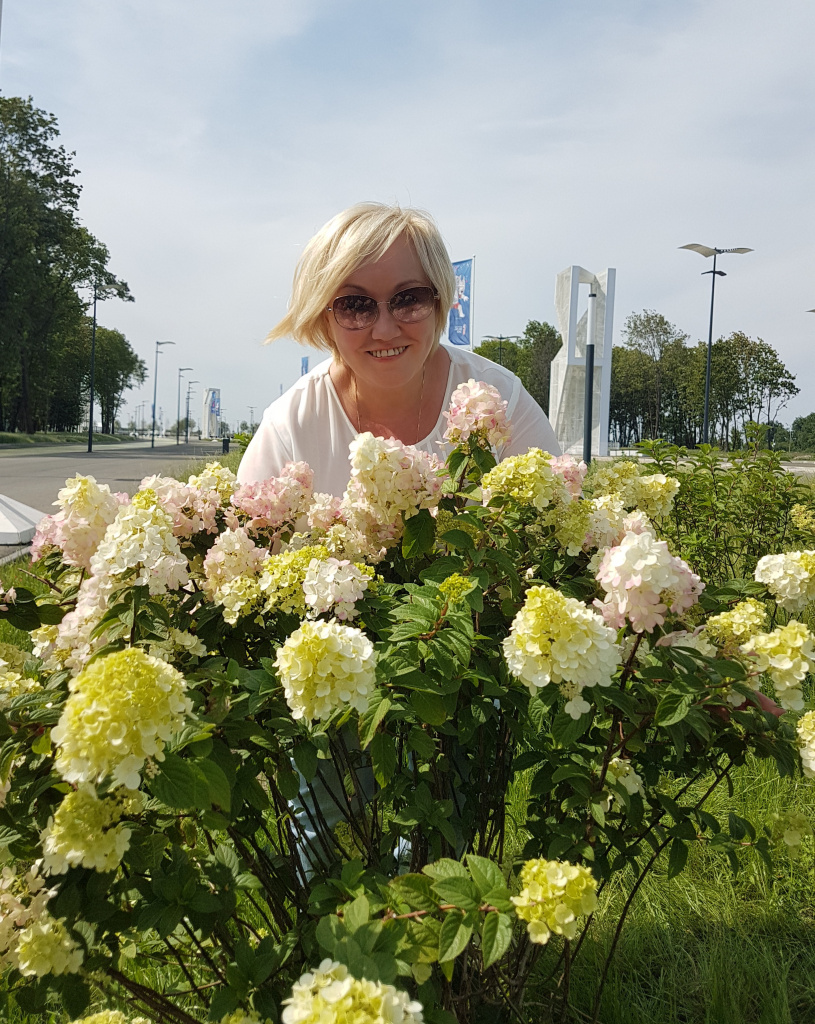 📣 Первый спикер на нашем вэбинаре - генеральный директор садового центра Вера Глухова 🌹, которая проведет вебинар на тему: «Как в условиях самоизоляции подготовиться к дачному сезону».🕰 Время: 24 апр 2020 12:00 (Время Самарское)
Подключиться к конференции Zoom
https://us02web.zoom.us/j/8195082283…
Идентификатор конференции: 819 508 2283
Пароль: 556596
Одно касание на мобильном телефонеНайдите свой местный номер: https://us02web.zoom.us/u/kbDJVwagI#ЕРпомогает #БудьДома #ЕР63